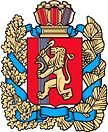 КРАСНОЯРСКИЙ КРАЙМОТЫГИНСКИЙ РАЙОНАДМИНИСТРАЦИЯ КУЛАКОВСКОГО СЕЛЬСОВЕТАПОСТАНОВЛЕНИЕ                                                         п. Кулаково                                                                                                     17.10.2017 г.								№  42– пг« О внесении изменений в постановление  от 02.11.2009г № 31 « Об организации деятельности мест погребения и о порядке деятельности специализированных служб по вопросам похоронного дела»»	На основании протеста прокуратуры Мотыгинского района от 09.10.2017 № 7-02-2017г.Федерального закона от 12.01.1996 № 8-ФЗ « О погребении и похоронном деле» 	  ПОСТАНОВЛЯЮ:Внести изменения и дополнения в Положение об организации деятельности мест погребения и порядке деятельности специализированных служб по вопросам похоронного дела.Пункт 5,5 изложить в следующей редакции: « Стоимость услуг, предоставляемых согласно гарантированному перечню услуг по погребению, определяется органами местного самоуправления по согласованию с соответствующими отделениями Пенсионного фонда Российской Федерации, Фонда социального страхования Российской Федерации, а также с органами государственной власти субъектов Российской Федерации и возмещается специализированной службе по вопросам похоронного дела в десятидневный срок со дня обращения этой службы за счёт средств:	1.2. Пункт 5.6 положения об организации деятельности мест погребения и порядке деятельности специализированных служб по вопросам похоронного дела – исключить.2.  Контроль за исполнением настоящего Постановления оставляю засобой. 3. Настоящее постановление вступает в силу со дня его подписания,  и подлежит опубликованию в газете « Кулаковские вести», размещению на официальном сайте муниципального образования Мотыгинский район.Глава Кулаковского  сельсовета                                          Н.В. Шалыгина 